Nom :Prénom :Faculté :Titre de la thèse :Année de la première inscription :Thématique de la thèse :Sécurité énergétiqueSécurité alimentaireSanté du citoyenPublicationsNombre de publications de rang « A+ »Nombre de publications de rang « A »Nombre de publications de rang « B Scopus »Nombre de publications de rang « B DGRSDT »Nombre de publications de rang « C »CommunicationsCommunications internationales publiées dans des proceeding indexé sur WOS ou SCOPUSCommunications internationales.Communications NationalesInnovation et Entrepreneuriat :Label startup :Label projet innovant (LPI) :Création de micro entreprise :Brevets d’invention et protections :Brevets internationaux PCT OMPI :Brevets nationaux INAPI :Protection ONDA : œuvres pédagogiques et scientifiques Impact sur le secteur socio-économique :Le doctorant doit présenter un justificatif validé par le secteur en question Autres activités dans la vie universitaire/ Environnement/ Société .... :Le doctorant doit présenter un justificatif /activitéCritères d’éligibilité :Le concours est ouvert aux doctorants qui remplissent les 4 conditions suivantes :          1°) Doctorants régulièrement inscrits au titre de l’année universitaire 2023-2024 ;          2°) Doctorants travaillant sur une thématique de Doctorat inscrite dans l’un des 3 axes stratégiques nationaux à savoir : Sécurité Énergétique, Sécurité Alimentaire et Santé du citoyen ;          3°) Doctorants n’ayant pas encore soutenu leurs thèses à la date du 18 avril 2024 (date de clôture des candidatures);          4°) Doctorants ayant au moins une publication de rang B SCOPUS.Pièces justificatives :Première page des articlesAttestation de participation + page de garde du proceeding + communicationLabel Startup, projet innovant, registre de commerce (ME)Brevets OMPI, INAPI, protection ONDAJustificatif validé par le secteur socio-économiqueJustificatif des activités dans la vie universitaire/ Environnement/ Société ...Remarque : Toutes les pièces justificatives doivent être rassemblées dans un seul fichier pdf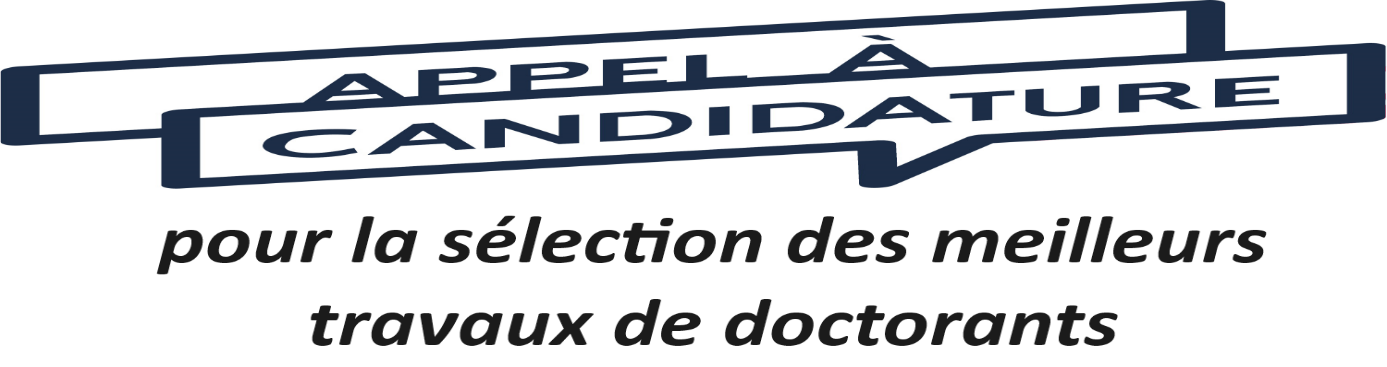 Appel à candidature pour la sélection des meilleurs travaux de doctorants.Le Ministère de l’Enseignement Supérieur et de la Recherche Scientifique lance un appel à candidature pour la sélection des (03) meilleurs travaux de doctorants qui seront récompensés lors d'une cérémonie qui sera organisée à l’occasion de la célébration de la journée nationale de l’étudiant du 19 mai 2024.Critères d’éligibilité :Le concours est ouvert aux doctorants qui remplissent les 4 conditions suivantes : Doctorants régulièrement inscrits au titre de l’année universitaire 2023-2024 ; Doctorants travaillant sur une thématique de Doctorat inscrite dans l’un des 3 axes stratégiques nationaux à savoir : Sécurité Énergétique, Sécurité Alimentaire et Santé du citoyen. Doctorants n’ayant pas encore soutenu leurs thèses à la date du 18 avril 2024 (date de clôture des candidatures); Doctorants ayant au moins une publication de rang B SCOPUS.Processus de Sélection :Sélections successives aux niveaux : Local (3/établissement), Régional (3/région) puis National (3 premiers parmi les 09 sélectionnés par les CRUs).Évaluation des dossiers par une commission établie au sein de chaque établissement composé du VRPG/DAPG et les VDPG/chef de département conformément à la grille d'évaluation ci-jointe.Le classement sera basé sur le score annuel équivalent.L’évaluation des dossiers des candidats est opérée, en calculant les scores obtenus par les doctorants (total des points) et sont divisés par le nombre d’années d’inscription pour obtenir le score équivalent annuel.Le classement des candidats par ordre décroissant sur la base du calcul du score équivalent annuel. En cas d’égalité, il sera tenu compte du résultat de l’évaluation des publications.Echéancier préétablis :L’appel à candidature est ouvert du Dimanche 07 au Jeudi 18 avril Plus d’informations : Les doctorants qui remplissent les critères d’éligibilité peuvent soumettre leurs candidatures via le lien : https://forms.gle/MfPmbV2JdcAwihpy6https://forms.office.com/r/wtbSS5hQbb?origin=lprLink